INDICAÇÃO Nº 2310/2017Indica ao Poder Executivo Municipal, limpeza, com roçagem e capinação, retirada do mato, e galhos da Praça de esporte e lazer “Ignácio Pedroso” na Vila Sartori.    Excelentíssimo Senhor Prefeito Municipal, Nos termos do Art. 108 do Regimento Interno desta Casa de Leis, dirijo-me a Vossa Excelência, junto ao setor competente, para solicitar a Limpeza, com roçagem e capinação, retirada do mato, galhos e manutenções em toda extensão da Praça Publica, denominada “Ignácio Pedroso” na Vila Sartori.                                                          Justificativa:Fomos procurados por munícipes frequentadores desse espaço de lazer, e conferindo “In loco”, foram detectadas as seguintes irregularidades, as quais necessitam urgentemente de reparos:Retirada dos galhos, limpeza em geral da Praça Pública;Colocação Bebedouro de água retirado pela Prefeitura;3)  Alambrado está todo quebrado;4)  Mato alto, e lixo jogado em volta da quadra;5)  Bancos da calçada foram retirados pela Administração danificando a                 calçada;6)  Vistoria operacional. 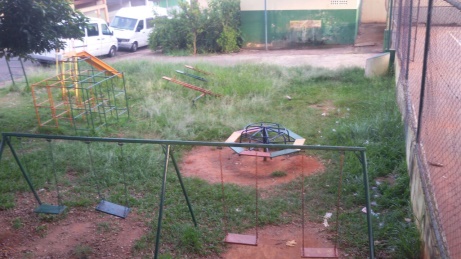 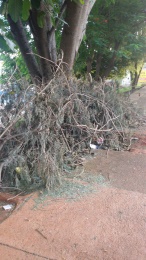 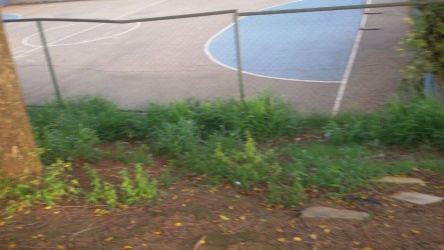 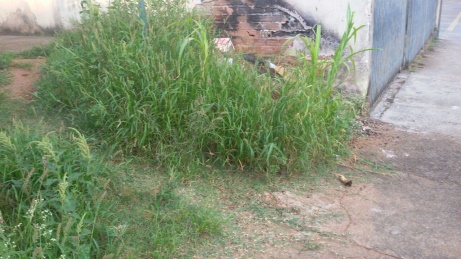 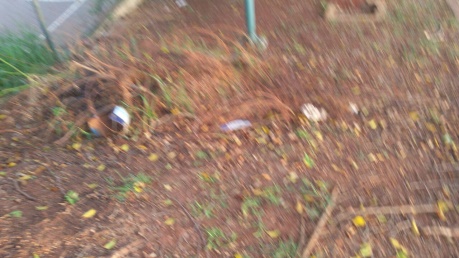                                      (fotos do local)Plenário “Dr. Tancredo Neves”, 03 de Março de 2017.Paulo Cesar Monaro    Paulo Monaro                            -Vereador Líder Solidariedade-